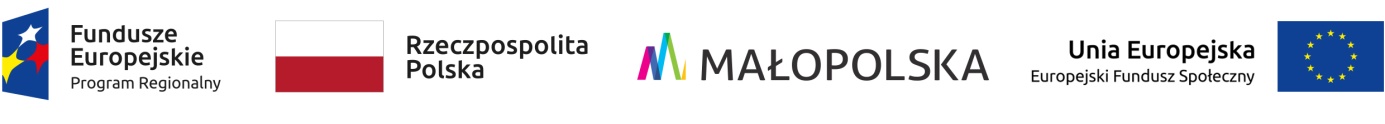 Projekt „Aktywni Niepołomice” współfinansowany ze środków Unii Europejskiej w ramach poddziałania 9.1.1  Regionalnego Programu Operacyjnego Województwa Małopolskiego na lata 2014-2020. Numer projektu RPMP.09.01.01-12-0086/18Niepołomice …………………OFERTAOpis przedmiotu usługiTerapia ruchowa z elementami arteterapii dla osób niepełnosprawnych intelektualnie, mająca na celu stymulacje ich rozwoju fizycznego, psychicznego i emocjonalnego w obszarze sprawności manualnej, percepcyjnej i ruchowej w wymiarze maksymalnie 400 godzin. Usługa obejmuje przygotowanie opinii w oparciu o opracowane przez Zleceniobiorcę narzędzia diagnostyczne - dotyczącej Uczestników projektu korzystających ze wsparcia Zleceniobiorcy.Informacje dodatkowe:Poradnictwo realizowane będzie w miejscu udostępnionym przez Wykonawcę na terenie gminy Niepołomice.Terminy realizacji poradnictwa do ustalenia.Godzina poradnictwa wynosi 60 minut.II. Warunki współpracyOferuję realizację usługi w wymiarze 400 godzin przy zastosowaniu stawki jednostkowej za godzinę w wysokości …,00 zł. brutto – koszt jednej osoby.Oświadczam iż posiadam … letnie doświadczenie w realizacji poradnictwa psychologicznego.Oświadczam iż posiadam doświadczenie w realizacji usługi terapii ruchowej z elementami arteterapii dla osób niepełnosprawnych intelektualnie dla  …. osób:W załączeniu do oferty składam następujące dokumenty potwierdzające wymagane kwalifikacje oraz doświadczenie osób zaangażowanych bezpośrednio w realizację usługi:……………………………………………………………………………………………………………………